Voorbeeld persuitnogdiging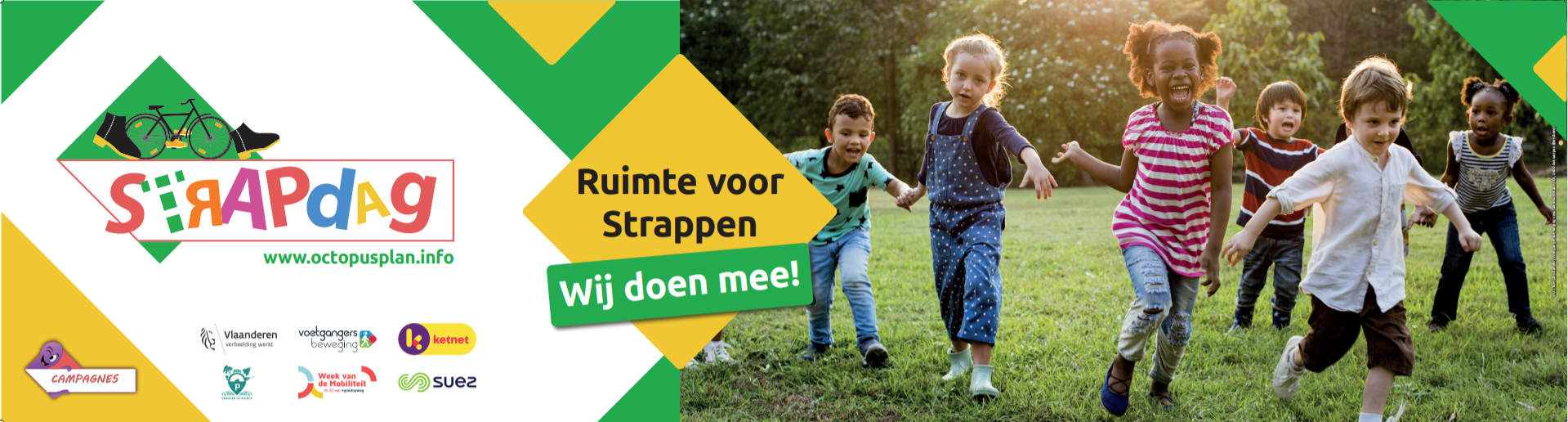 VRIJDAG 18 SEPTEMBER 2020 STAPPEN EN TRAPPEN WE NAAR SCHOOL!Beste redactie,Naar jaarlijkse gewoonte vindt op vrijdag, tijdens de Week van de Mobiliteit  die doorgaat van 16 tot 22 september, de Strapdag plaats. Die dag komen elk jaar duizenden kinderen te voet of met de fiets naar school. Ook steps, rolschaatsen of zelf gocarts zijn dan extra populair! Kinderen vinden stappen en trappen een leuke manier om naar school te komen. Het is bovendien gezond, goed voor het milieu en zorgt voor meer rust en veiligheid aan de schoolpoort.

Naam school doet mee aan de Strapdag. Onze school wil kinderen en ouders stimuleren om vaker te voet of met de fiets naar school te komen. Op die manier werken we aan meer veiligheid op de schoolroutes en aan de schoolpoort. Het thema dit jaar is ‘Ruimte voor Strappen’. Dat is: ruimte voor verkeersveiligheid en duurzame mobiliteit, maar ook ruimte voor beweging, ontmoeting en vergroening in de schoolomgeving.
Onze school organiseert op deze Strapdag tal van activiteiten op straat en in de schoolomgeving. Graag brengen wij u op de hoogte van onze actie:Actie en tijdstip.Wij hopen op uw aanwezigheid. Voor meer informatie, neem contact op met: Naam + telnr + mailadres Hartelijke groeten,Naam Items zelf aan te passen 